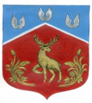 СОВЕТ ДЕПУТАТОВмуниципального образования Громовское сельское поселение муниципального образования Приозерский муниципальный район Ленинградской области(четвертый созыв)РЕШЕНИЕот 03 марта 2023 года                                      № 180Заслушав отчет главы администрации муниципального образования Громовское сельское поселение муниципального образования Приозерский муниципальный район Ленинградской области за 2020 год, Совет депутатов муниципального образования Громовского сельского поселения РЕШИЛ:Утвердить отчёт главы администрации муниципального образования Громовское сельское поселение муниципального образования Приозерский муниципальный район Ленинградской области о результатах работы Совета депутатов муниципального образования Громовское сельское поселение муниципального образования Приозерский муниципальный район Ленинградской области за 2022 год согласно приложению 1;Признать работу администрации муниципального образования Громовское сельское поселение муниципального образования Приозерский муниципальный район Ленинградской области по результатам отчета за 2022 год удовлетворительной. Глава муниципального образованияГромовское сельское поселение                                                 Л.Ф. Иванова                                                                                                                                                                 Приложение 1                                                                                                                                         к решению Совета депутатов                                                                                                                             МО Громовское сельское поселение                                                                                                                     МО Приозерский муниципальный район                                                                                                           Ленинградской области от 03.03.2023 г. №180Добрый день уважаемые депутаты, жители Громовского сельского поселения и представители организаций.Представляю Вашему вниманию отчет за 2022 год работы администрации Громовского сельского поселения и хочу обозначить основные планы на 2023 год. ДЕМОГРАФИЯ В ГРОМОВСКОМ СПДемографическая ситуация в Громовском сельском поселении следующая:  - в 2022 году в поселении родилось 5 детей.- количество умерших в 2022 году составило 43человека.Так на 01 января 2023 года в 12 населённых пунктах проживает 2 тыс. 166 чел. АДМИМНИСТРАЦИЯЗа 2022 год в администрацию поселения поступило 1114 писем, издано 119 распоряжений и 389 постановлений.Численность работников администрации на 01 января 2023 года составляет 7 муниципальных служащих, немуниципальные служащие - 3 человека. За 2022 год муниципальные служащие администрации проходили повышение квалификации и профессиональную переподготовку по следующим программам: «Профилактика и противодействие коррупции в учреждениях»; «Управление государственными и муниципальными закупками»; «Обучение работающего населения в области гражданской обороны и защиты от чрезвычайных ситуаций», а также обучение в области пожарной безопасности.Награды:- Администрация Громовского сельского поселения в 2022 году заняла 2 местопо оценке эффективности развития поселений. При оценке эффективности развития учитывались многие факторы. Среди них критерии по направлениям: управление, финансы, управление муниципальными землями и муниципальным имуществом экономика, социальная политика, молодежная политика, физическая культура и спорт, безопасность, ЖКХ, Комфортная городская среда.- Громовское сельское поселение в 2022 году признано лучшим органом местного самоуправления в области обеспечения безопасности жизнедеятельности населения в северо-западном федеральном округе и Ленинградской области.- также были награждены благодарственным письмом депутата Государственной Думы Российской Федерации восьмого созыва Светлана Журова ко дню местного самоуправления.ВОЕННО-ПАТРИОТИЧЕСКАЯ СФЕРА:Всего на первичном воинском учёте в муниципальном образовании Громовское сельское поселение состоит 502 человека: из них 48 граждан, подлежащих призыву на военную службу и первоначальной постановке на воинский учёт; 26 офицеров запаса; 428 прапорщиков, мичманов, сержантов, старшин, солдат, матросов запаса (из них 13 женщин).В 2022 году были призваны в армию 4 человека. Поставлены на первичный воинский учет 6 юношей 2005 года рождения.Также в 2022 году в зону Специальной военной операции были призваны 5 человек по контракту. Это:Вихлин Андрей АлександровичГончаров Сергей АркадьевичЖданов Сергей ВикторовичКузьмин Геннадий ЮрьевичЛазарев Денис ЛеонидовичИ мобилизировано 7 человек:Волков Андрей ЕвгеньевичИванов Евгений ДмитриевичРюхин Александр АлексеевичСинельников Павел ПавловичШведов Владимир АлександровичШведов Павел АлександровичЯзовских Дмитрий ВладимировичХочу сказать слова признательности нашим героям! Мы от всей души желаем им удачи! Искренне верим в них, их силы, терпение и мужество! Они достойные сыны своего Отечества! Лучшие граждане нашей страны! Пусть все сложится удачно, и они вернуться здоровыми и невредимыми! Ежегодно на братском воинском захоронении в пос. Соловьево проходит торжественно - траурная церемония захоронения. Так, 30 ноября 2022 года были захоронены останки 18 воинов Красной армии, погибших в боях 1939-1940 гг., найденных поисковыми отрядами "Красногвардейск» и «Северное сияние».В церемонии приняли участие представители администрации Приозерского района Шевцов Игорь Леонидович, поисковый отряд "Красногвардейск" и "Северное сияние".Панихиду по погибшим отслужил Сергий Комаров - настоятель Храма архистратига Михаила в пос. Громово. Огромное спасибо военнослужащим войсковой части пос. Саперное за участие и оказание помощи в проведении церемонии.БЮДЖЕТБюджет Громовского сельского поселения в 2022 году составил 58 млн. 421 тыс. руб., и остатки бюджетных средств за 2021 год – 12 млн. 666 тыс. руб.При этом 31 млн. 629 тыс. руб. – это собственные доходы, из них - налоговые поступления (24 млн. 055 тыс. руб.); и неналоговые доходы (7 млн. 574 тыс. руб.), такие как аренда земли, прочие доходы от использования и реализации имущества.Безвозмездные поступления из бюджетов других уровней составили 26 млн. 792 тыс. руб., это денежные средства, привлеченные по программам Ленинградской области.Расходы за 2022 год по бюджету составили 71 млн. 087 тыс. рублей при утвержденных бюджетных назначениях 71 млн. 717 тыс. рублей, что составило 99,1 %.Теперь отдельно озвучу основные работы по сферам деятельности.Жилищно-коммунальное хозяйство в Громовском сельском поселении Расходы в сфере жилищно-коммунального хозяйства были связаны с возмещением затрат по убыткам общественной бани, что составило 834 тыс. руб. Взносы региональному оператору на капитальный ремонт общего имущества многоквартирных домов в 2022 году составили 536 тыс. руб. Актуализация схемы водоснабжения, возмещение коммунальных услуг за отопление по пустующим муниципальным квартирам – общая сумма расходов составила 269 тыс. руб.БЛАГОУСТРОЙСТВО В ГРОМОВСКОМ СЕЛЬСКОМ ПОСЕЛЕНИИВ 2022 году в рамках программы по благоустройству были выполнены следующие работы:Устройство площадки под контейнеры в пос. ст. Громово по ул. Строителей у ТП-517; по ул. Аэродромная напротив дома 17А; пер. Железнодорожный у дома № 20; в пос. Приладожское по ул. Гусиная у дома № 100. Общая сумма работ составила 2 млн. 163 тыс. руб.Организация вывоза несанкционированных свалок на территории поселения составила 412 тыс. руб.Организация и содержание мест захоронения – 714 тыс. руб.Благоустройство, озеленение населенных пунктов, окос, проведение субботников, содержание парка, стадиона и спортивных площадок; закупка инвентаря, расходных материалов, ГСМ, запчасти для косилок, строительный контроль, составление и экспертиза сметной документации, и прочие мероприятия по благоустройству - cумма расходов составила 3 млн. 474 тыс. руб. Также была приобретены газонокосилки за счет средств, выделенных депутатом Законодательного собрания Ленинградской области Потаповой Светланой Леонидовной на сумму 165 тыс. руб.Организация уличного освещения составила 1 млн. 273 тыс. руб., присоединение к электрическим сетям и экспертиза сметной документации – 240 тыс. руб., обустройство уличного освещения в п. Владимировка пер. Березовый – 529 тыс. руб., в пос. ст. Громово ул. Строителей у д. № 8 – 579 тыс. руб. Общая сумма расходов составила 2 млн. 621 тыс. руб.Уничтожение борщевика Сосновского – 160 тыс. руб. Организация отдыха населения у воды (это проведение лабораторных исследований проб почвы и воды, водолазное обследование, очистка дна озера) – 200 тыс. руб.Обустройство общественной территории в пос. ст. Громово, ул. Шоссейная, д. 22 в рамках программы «Формирование комфортной городской среды» (площадь для проведения мероприятий) – 12 млн. 345 тыс. руб.За счет средств, выделенных депутатом Законодательного собрания Ленинградской области Ивановым Сергеем Ивановичем – 2 млн. 042 тыс. руб. и средств из местного бюджета был построен скейт-парк в п. ГромовоВ рамках реализации областных законов № 147 «О старостах сельских населенных пунктов Ленинградской области» и № 3 «О содействии участия населения в осуществлении местного самоуправления в иных формах на территории административных центров муниципальных образований Ленинградской области» были выполнены следующие работы:обустройство уличного освещения в пос. Приладожское ул. Лесная – 162 тыс. руб. и обустройство уличного освещения в пос. Красноармейское ул. Луговая – 437 тыс. руб.;приобретение и установка детского игрового и спортивного оборудования в пос. ст. Громово ул. Строителей у дома № 3 – 500 тыс. руб.;ремонт внутрипоселковых дорог в пос. Красноармейское, пос. Владимировка, пос. Приладожское, пос. Яблоновка – 2 млн. 185 тыс. руб.;ремонт поселковой дороги по ул. Цветочная в пос. Громово – 4 млн. 502 тыс. руб.ДОРОЖНАЯ ДЯТЕЛЬНОСТЬ Большое внимание уделяется ремонту автомобильных дорог, который осуществлялся по программе «Развитие автомобильных дорог общего пользования местного значения». Так был осуществлен:- капитальный ремонт участка автомобильной дороги общего пользования в пос. Громово по ул. Центральная (подъезд к детскому саду № 25). Сумма ремонта составила 1 млн. 577 тыс. руб. - ремонт автомобильных дорог по ул. Строителей от Стелы к Сбербанку и по ул. Строителей у дома № 5 – 2 млн. 475 тыс. руб. Экспертиза сметной документации, строительный контроль за ремонтом автомобильных дорог составила 301 тыс. руб. - ремонт участка дороги общего пользования местного значения в пос. Красноармейское пер. Хвойный – 600 тыс. руб.- организация безопасности дорожного движения на пешеходном переходе у Красноармейской общеобразовательной школы в пос. Громово; изготовление технической документации для постановки на кадастровый учет земельных участков под автомобильные дороги общего пользования в пос. Яблоновка, пос. Приладожское, пос. Владимировка, пос. Красноармейское, пос. Черемухино, пос. Портовое, а также содержание автомобильных дорог – сумма расходов составила 1 млн. 327 тыс. руб.ЖИЛИЩНАЯ ПОЛИТИКА В ГРОМОВСКОМ СЕЛЬСКОМВ администрации ведется учет граждан по улучшению жилищных условий. На начало 2023 года на учете в качестве нуждающихся в жилых помещениях, предоставляемых по договорам социального найма, состоят 9 семей, это - 29 человек, на учете в качестве нуждающихся в улучшении жилищных условий с целью участия в федеральных и региональных жилищных программах состоят 15 семей, это - 47 человек. В 2022 году с учета были сняты 2 семьи (8 человек), приняты на учет 2 семьи (4 человека). ЗЕМЕЛЬНЫЕ И ИМУЩЕСТВЕННЫЕ ВОПРОСЫ В ГРОМОВСКОМ СЕЛЬСКОМ ПОСЕЛЕНИИВ целях реализации Областного закона №75-оз «О бесплатном предоставлении гражданам, имеющих трех и более детей, земельных участков в собственность на территории Ленинградской области» были предоставлены земельные участки трем многодетным семьям.В настоящий момент ведутся кадастровые работы, по подготовке схем земельных участков в пос. Портовое (ориентировочное 13 участков), а также администрацией Громовского поселения направлено свыше 20-ти схем земельных участков на утверждение в администрацию Приозерского муниципального района Ленинградской области для реализации ранее указанный областных законов.На сегодняшний день на очереди на получение земельных участков по 75-оз стоит 1 многодетная семья и по 105–оз стоит 8 человек. На данный момент для предоставления утверждены 8 схем земельных участков и 1 земельный участок поставлен на кадастровый учет для реализации 75-оз. В части территориального планирования, совместно с администрацией муниципального образования Приозерский муниципальный район ведется работа по учету и рассмотрению предложений о внесении изменений в генеральный план и правила землепользования и застройки поселения, заявления принимаются от физических и юридических лиц.	В рамках мероприятий по оформлению в муниципальную собственность на кадастровый учет поставлены земельные участки под кладбищами: в пос. Яблоновка и в пос. Приладожское. На сегодняшний день, ведется работа по постановке на кадастровый учет земельных участков под кладбищем в пос. Громово.  В 2022 году Министерством обороны в администрацию Громовского сельского поселения был передан в постоянное бессрочное пользование земельный участок площадью 5 000 кв.м. под зданием котельной в п. Владимировка.Постоянно проводится работа по присвоению адресов объектам недвижимости и внесению присвоенных адресов в Федеральную информационную адресную систему (ФИАС). В 2022 году с заявлениями о присвоении адресов объектам адресации обращались граждане и юридические лица. Издано 216 постановление о присвоении адресов объектам адресации. Также проведена инвентаризация адресов в государственном адресном реестре.УЧРЕЖДЕНИЯ И ПРЕДПРИЯТИЯПо состоянию на 01января 2023 г. на территории поселения осуществляют свою деятельность предприятия: АО «ПЗ «Органикагро-Лайф», КФХ «Подворье Портовое», ООО «Громовский бетон», ООО «Время», ООО «Карельский перешеек», ООО «ЭКОТЕХНОХИМ», ООО «РН-Северо-Запад», 24 объекта торговли, 7 объектов бытового обслуживания. СОЦИАЛЬНАЯ СФЕРА На территории поселения находятся 2 дошкольных учреждения, это - детский сад № 25, детский сад № 35 и Красноармейская общеобразовательная школа. Также на территории поселения начал осуществлять свою деятельность Женский совет Громовского сельского поселения.Материально-техническая база образовательных учреждений и учебно-методическое обеспечение соответствуют требованиям реализуемой образовательной программы, обеспечивают повышение мотивации участников образовательного процесса на личностное саморазвитие, самореализацию и самостоятельную творческую активность.Детский сад № 35В Детском саду № 35 в 2022 году проводились следующие ремонтные работы: ремонт прачечной; установка дверей в групповые; заменена линолеума в групповой. Стоимость работ составила 775 тыс. руб.Регулярно проводится закупка необходимого оборудования и игрушек. Так было приобретено: посуда, мягкий инвентарь, игрушки и орг. техника на сумму 168 тыс. руб.Достижения:  Педагогический коллектив детского сада стал победителем спартакиады педагогических работников Приозерского района.Детский сад № 35 стал лауреатом муниципального конкурса детского творчества «Отечество славлю, которое есть и трижды, которое будет». Также детский сад участвовал в проекте «Арт краеведение», рисунок Макаревич Леры (7 лет) опубликован в буклете «Путеводитель по Приозерску и Приозерскому району». Работа была выполнена под руководством воспитателя Матреничевой Елены Владимировны.Воспитанники Детского сада принимали активное участие в тематических дистанционных конкурсах.Детский сад №25В 2022 году для нужд дошкольного образовательного учреждения детский сад № 25 было приобретено: холодильное оборудование, посудомоечная машина, канцелярские товары, детские игрушки, спортивное оборудование на сумму 329 тыс. руб., дополнительно приобретен комплект межполушарных лабиринтов. В 2022 году произведен ремонт прачечной на сумму 812 тыс. руб., установлено оборудование системы активной молниезащиты на сумму 235 тыс. руб.В 2022 году детский сад № 25 начал выпускать свою детскую газету «Громовский дошкольник», главный редактор - Белякова Надежда Михайловна.Были проведены следующие мероприятия:1.	Открытые уроки: Лепка из теста «Жаворонки», «Азбука пожарной безопасности», «Наш друг светофор», «Уроки Мойдодыра»,         2. 	Проведен День дошкольного работника, праздник осени, день Эколят.Все педагоги прошли курсы по повышению квалификации. Воспитанники детского сада № 25 принимали активное участие в различных конкурсах, имеются дипломы и благодарственные письма.Муниципальное образовательное учреждение «Красноармейская общеобразовательная школа»Воспитательный процесс в школе происходит в едином образовательном пространстве. Система воспитательной работы выстроена по нескольким направлениям, таким как гражданско–патриотическое, духовно-нравственное, художественно-эстетическое, экологическое, спортивно-оздоровительное направление. Учащиеся принимали участие в традиционных школьных делах: выставки рисунков, тематические классные часы, беседы, экскурсии, уборка исторических мест, закрепленных за школьниками, в субботниках, в шествии «Бессмертного полка», поездки в воинскую и пожарную части, участие во всероссийских акциях, открытых уроках, фестивалях, «Всероссийских конкурсах», в «Дне здоровья», спартакиадах, в сдаче норм ГТО, в спортивных акциях, в военно-спортивной игре «Зарница» .В школе созданы все условия для внеурочной деятельности обучающихся. Вся система работы школы по данному направлению предоставляет возможность посещать кружки и секции.  В 2022 году были проведены следующие работы:- замена напольного покрытия рекреации 2 этажа напольной плиткой и кабинета истории линолеумом на сумму 2 млн. руб.- ремонт швов -154 тыс. руб.- ремонт кровли - 159 тыс. руб.- замена внутреннего освещения в кабинетах на сумму 1 млн. 202 тыс. руб.ЖЕНСКИЙ СОВЕТ ГРОМОВСКОГО СЕЛЬСКОГО ПОСЕЛЕНИЯСвою деятельность женсовет Громовского сельского поселения начал 6 июля 2021 года. Основными направлениями в работе Громовского женсовета являются:1. Развитие трудовой и общественно-политической активности женщин.2. Участие в культурных, спортивных и иных сферах поселения.3.  Укрепление и развитие института семьи, повышение статуса семьи в обществе.4.  Участие в выборных компаниях.На конец 2022 года Женсовет Громовского поселения составляет 8 человек, из разных структур населения - это учителя, воспитатели, культработники, домохозяйки, а также глава муниципального образования Громовское сельское поселение.Женский совет Громовского сельского поселения принимает участие в субботниках, конкурсах, и в других мероприятиях.13 августа на дне посёлка станции Громово и 20 августа на дне посёлка Громово, женский совет поздравил с праздником жителей и гостей поселения, рассказал о своей работе, пригласил вступить в ряды женского совета, разъяснили возможности обращения по вопросам, а также вручил Почётные грамоты семьям за достойное и образцовое воспитание детей! Ими стали семья Павловых и семья Джумеля.Женсовет регулярно принимает активное участие в поддержке детей и семей, оказавшихся в трудной жизненной ситуации, в частности, проведение благотворительных и гуманитарных акций; безвозмездная помощь одежды, обуви, игрушек, книг, школьных принадлежностей детям. Так, накануне Дня знаний – Женским советом была проведена акция «Собери ребенка в школу» при спонсорской поддержке ИП Фарафонова и ИП Гладкова для ребёнка, попавшего в трудную жизненную ситуацию. КУЛЬТУРА В ГРОМОВСКОМ СЕЛЬСКОМ ПОСЕЛЕНИИКультурно – досуговую деятельность творческий коллектив муниципального учреждения культуры культурно- спортивный комплекс «Громово» осуществляет согласно цели и задач, поставленных перед ним на 2022 год. Работа ведётся по следующим направлениям: работа с детьми и подростками; организация досуговой деятельности молодёжи; работа с населением среднего, старшего и пожилого возрастов; возрождение и сохранение традиционной народной культуры; организация и проведение мероприятий к праздничным датам, участие в районных, областных фестивалях и конкурсах, а также организация административно-хозяйственной деятельности учреждения культуры. За 2022 год было проведено 413 культурно- массовых мероприятий, на которых присутствовало 17 841 человек. 5 сотрудников прошли курсы повышения квалификации.Патриотическое воспитание - одно из приоритетных направлений деятельности МУК КСК «Громово». Основными формами работы в этом направлении являлись: концерты, митинги, акции. Солнцева Марина Сергеевна получила Диплом II степени в Гражданско-патриотическом фестивале-конкурсе "России Навеки Верны", который прошел в г. Волосово, и II место в номинации "Вокал" в Муниципальном многожанровом патриотическом фестивале конкурсе «Была война».Активно ведется работа с пожилыми людьми, проводятся вечера отдыха, концерты, интеллектуальные игры, различные мастер классы, праздничные чаепития и спортивные мероприятия. -Участники вокального коллектива "Разноцветы" стали Лауреатами 2 степени, а участники вокального коллектива «Рябиновые бусы» Лауреатами 3 степени  в первом Открытом фестивале-конкурсе "Бабье лето".Осипова Татьяна Васильевна заняла 1 место и "Приз зрительских симпатий" в номинации "Чтецы " в муниципальном многожанровом патриотическом фестивале конкурсе «Была война», стала дипломантом конкурса в районном фестивале театрального искусства "Театральные встречи", лауреатом III степени в областном открытом конкурсе художественного слова и малых театральных форм для взрослых "Как слово в сердце отзовётся".Развитие способностей, формирование творческой личности, воспитание чувства гордости за нашу Родину - вот те задачи, которые ставят перед собой работники культуры при подготовке и проведении мероприятий для детей и подростков. Формы мероприятий, проведённых с детьми очень разнообразны: различные игровые программы с элементами театрализации, познавательные конкурсные программы, игры-путешествия, спортивные и культурно-развлекательные программы, конкурсы, викторины, квесты, интеллектуальные и интерактивные игры, часы истории. Традиционно каждый год проводится муниципальный детский конкурс красоты и таланта "Мисс бантик". Практика молодежного досуга показывает, что наиболее привлекательными формами для молодежи являются игры, квесты, акции. Проводились акции «Мы против алкоголя», «Пожелание маме», «Крышечки доброты», «Чистый посёлок», «Чистый берег», «Письмо солдату», «Блокадный хлеб». Всероссийская акция "Георгиевская лента» и "Блокадная ленточка".БиблиотекаБольшую работу в пропаганде ценности чтения книг ведут работники библиотек. Библиотеки являются активными пользователями Интернет-ресурсов. В течение года произошло увеличение книгооборота на 60 тыс. рублей.Всего читателей в п. Громово —412 человек, п.ст. Громово- 401 человек, книжный фонд составил: п. Громово —11546 книг, п.ст. Громово — 13365 книг.Поступило книжных экземпляров: п. Громово — 408 п. ст. Громово — 455.В библиотеках были проведены разнообразные выставки-просмотры, квесты, краеведческие, познавательные и тематический часы, викторины, фото выставка «Бессмертный полк».Проводились экскурсии для д/сада, школьников: «В мир знаний через библиотеку»;В Громовской сельской библиотеке работает многофункциональный центр, где можно получить более 80 услуг (консультации, субсидии по ЖКХ, оформить - СНИЛС, карточки транспортного обслуживания, оформление единовременной выплаты материнского капитала, регистрация на портале и т.д.На базе МУК КСК «Громово» проходят занятия для разных возрастных групп по видам спорта: волейбол, футбол, настольный теннис, стрельба, бильярд. В поселении проводятся различные соревнования среди мужских, женских, детских команд по футболу, волейболу. Организуются матчевые встречи, среди молодёжи и ветеранов поселения. Сборные команды поселения ежегодно участвуют в спортивных поселенческих и районных мероприятиях по различным видам спорта.Согласно календарного плана спортивно-массовых и физкультурно-оздоровительных мероприятий, все мероприятия состоялись. Они были направлены на сохранение здорового образа жизни населения, а также на борьбу с курением, наркоманией и алкоголизмомНа торжественной церемонии подведения итогов 2022 года в сфере спорта и молодежной политики Приозерского района Владимир Викторович Иноземцев в номинации "Лучший спортсмен Приозерского района 2022", награждён благодарственным письмом главы администрации Приозерского муниципального района ЛО "За большой вклад в развитие физической культуры и спорта»Хочется выразить слова благодарности неравнодушным жителям за благоустройство катка в посёлке Громово!ПЛАНЫ НА 2023 ГОД.Основными ланами на 2023 год являются:Ремонт Дома Культуры в пос. Громово, запланированного на 2023-2025 годы.Ремонт хоккейной коробки в пос. Громово.Обустройство уличного освещения в пос. Яблоновка по ул. Отрадная, в пос. Красноармейское ул. Качаловская.Приобретение и установка детского игрового оборудования в п. ст. Громово.Ремонт внутрипоселковых грунтовых дорог в пос. Владимировка, пос. Яблоновка.Работы по благоустройству поселения.Борьба с Борщевиком Сосновского.По программе «Формирование комфортной городской среды» в 2023 году планируется благоустройство общественной территории: Центральная площадь в пос. Громово.За проделанную работу в 2022 году хочу выразить благодарность всем жителям нашего поселения, учреждениям и предприятиям на территории поселения, администрации Приозерского муниципального района, Правительству Ленинградской области, депутатам Громовского сельского поселения, депутату Законодательного собрания Ленинградской области Потаповой Светлане Леонидовне и Иванову Сергею Ивановичу.Также хочу обратиться ко всем жителям Громовского сельского поселения с просьбой активно участвовать в жизни поселения, в частности принимать участие в голосованиях. Так, например, в феврале 2023 года проходило голосование по выбору общественной территории для благоустройства, проголосовало лишь 82 человека со всего поселения, а для прохождения в программу необходимо было набрать минимум 100. Также прошу активно выносить предложения по благоустройству и необходимым работам на ваш взгляд. Не все зависит от администраций разных уровней, а зависит от всех Вас. Спасибо за внимание!Об отчете главы администрации муниципального образования Громовское сельское поселение муниципального образования Приозерский муниципальный район Ленинградской области об итогах социально-экономического развития муниципального образования Громовское сельское поселение муниципального образования Приозерский муниципальный район Ленинградской области за 2022год и задачах на 2023 годНаименование показателяИсполнено% кНаименование показателяИсполнено% к135Расходы бюджета - всего71 млн. 087 тыс. руб.99,1в том числе:Общегосударственные вопросы, это:Заработная, налоги, публикация нормативно-правовых актов, обслуживание сайта и другое.10 млн. 195 тыс. руб.98,7Национальная оборона (это организация работы по воинскому учету)300 тыс. руб.100,0Национальная экономика (это ремонт дорог, кадастровые работы)12 млн. 676 тыс. руб.98,0Жилищно-коммунальное хозяйство (это мероприятия в сфере благоустройства и жилищно-коммунальному хозяйству)32 млн. 008 тыс. руб.99,2Образование (это организация деятельности летней трудовой бригады)485 тыс. руб.100,0Культурная деятельность (это заработная плата работников домов культуры (среднесписочная численность работников составляет 16 человек), налоги, содержание зданий домов культуры, деятельность библиотек, проведение мероприятий).12 млн. 219 тыс. руб.100,0Социальная политика (это выплаты муниципальной пенсии).892 тыс. руб.99,9Физическая культура и спорт (это заработная плата спорт. инструктора, закупка инвентаря, проведение мероприятий).2 млн. 313 тыс. руб.100,0